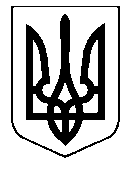 УКРАЇНАНОСІВСЬКА  МІСЬКА  РАДАНОСІВСЬКОГО  РАЙОНУ ЧЕРНІГІВСЬКОЇ  ОБЛАСТІВИКОНАВЧИЙ  КОМІТЕТР І Ш Е Н Н Я17   вересня  2018 року	м. Носівка	№ 269Про надання дозволу на списання і зняттяз обліку індивідуально визначених основнихзасобів відділу освіти, сім’ї, молоді та спортуНосівської міської ради	Відповідно до статті 29 Закону України «Про місцеве самоврядування в Україні», Порядку списання об’єктів державної власності, затвердженого постановою Кабінету Міністрів України від 08.11.2007 №1314,  з метою ефективного використання майна комунальної власності, враховуючи клопотання відділу освіти, сім’ї, молоді та спорту Носівської міської ради, виконавчий комітет міської ради вирішив:Погодити списання і зняття з обліку основних засобів згідно додатку 1, з подальшим розбиранням об’єктів і здачу на металобрухт, отримані кошти від продажу перерахувати на спеціальний рахунок відділу освіти, сім’ї, молоді та спорту Носівської міської ради.         2. Подати проект рішення з даного питання на розгляд постійних комісій та сесії міської ради.    3. Контроль за виконанням даного рішення покласти на заступника міського голови з питань гуманітарної сфери Міщенко Л.В.   Міський голова                                                          В.М. Ігнатченко                                                                                                      Додаток 1                                                                         до рішення  виконавчого комітету                                                                                    від 17 вересня 2018 року № 269Перелік окремо визначених основних засобів, що підлягають списанню і зняття з обліку з відділу освіти, сім’ї, молоді та спорту Носівської міської радиНачальника відділу освіти, сім’ї, молоді та                                   Н.В. Тонконог                                                                                                      спорту Носівської міської ради                                         Назваоб’єктаІнвентарний (номенклатурний) номерДата введення в експлуатацію (місяць, рік)Первісна (переоцінена) вартістьЗносЛіквідаційна вартість134567Башня за адресою                м. Носівка, вул. Козацька, 4110330013197211865,0011865,000Артезіанський колодязь за адресою                 м. Носівка,                вул. Козацька, 411033000619658861,008861,000